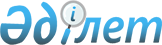 Об утверждении перечня персональных данных, необходимого и достаточного для выполнения осуществляемых задач Министерства сельского хозяйства Республики Казахстан
					
			Утративший силу
			
			
		
					Приказ Министра сельского хозяйства Республики Казахстан от 30 сентября 2013 года № 17-1/458. Зарегистрирован в Министерстве юстиции Республики Казахстан 24 октября 2013 года № 8862. Утратил силу приказом Министра сельского хозяйства Республики Казахстан от 11 июня 2019 года № 234 (вводится в действие по истечении десяти календарных дней после дня его первого официального опубликования)
      Сноска. Утратил силу приказом Министра сельского хозяйства РК от 11.06.2019 № 234 (вводится в действие по истечении десяти календарных дней после дня его первого официального опубликования).

      Примечание РЦПИ!

      Порядок введения в действие приказа см. п.4
      В соответствии с подпунктом 1) пункта 2 статьи 25 Закона Республики Казахстан от 21 мая 2013 года "О персональных данных и их защите", ПРИКАЗЫВАЮ:
      1. Утвердить прилагаемый перечень персональных данных, необходимого и достаточного для выполнения осуществляемых задач Министерства сельского хозяйства Республики Казахстан.
      2. Департаменту развития государственных услуг и информационных технологий:
      1) обеспечить в установленном порядке государственную регистрацию настоящего приказа в Министерстве юстиции Республики Казахстан;
      2) после прохождения государственной регистрации, опубликовать настоящий приказ в средствах массовой информации.
      3. Контроль за исполнением настоящего приказа возложить на Ответственного секретаря Министерства сельского хозяйства Республики Казахстан.
      4. Настоящий приказ вводится в действие c 25 ноября 2013 года и подлежит официальному опубликованию. Перечень персональных данных, необходимого и
достаточного для выполнения осуществляемых задач
Министерства сельского хозяйства Республики Казахстан
					© 2012. РГП на ПХВ «Институт законодательства и правовой информации Республики Казахстан» Министерства юстиции Республики Казахстан
				
Министр
А. МамытбековУтвержден
приказом Министра
сельского хозяйства Республики Казахстан
от 30 сентября 2013 года № 17-1/458
№ п/п
Наименование персональных данных
1.
Фамилия, имя, отчество
2.
Дата и место рождения
3.
Данные, указанные в удостоверении личности
4.
Индивидуальный идентификационный номер
5.
Данные об образовании, наименование специальности
6.
Данные о трудовой деятельности
7.
Данные о воинской службе (для военнообязанных и лиц, подлежащих призыву)
8.
Данные о состоянии здоровья
9.
Семейное и социальное положение
10.
Данные об имуществе, ранее находившемся в собственности, переданном в доверительное управление
11.
Данные о сдаче декларации о доходах
12.
Сведения о месте жительства
13.
Сведения о состоянии здоровья
14.
Категория вождения
15.
Сведения о праве вождения (доверенность)
16.
Сведения о праве собственности на транспорт
17.
Сведения о транспорте (техпаспорт)
18.
Номер свидетельства о регистрации в качестве индивидуального предпринимателя